Puebla: Visita de Ciudad, Oaxaca: Monte Albán, Mitla; Chiapas: Cañón del Sumidero, Comunidades Indígenas, Cascadas de Agua Azul- Misol Ha, Zona arqueológica de Palenque y Tabasco: Museo La Venta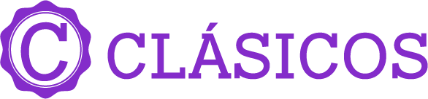 Duración: 7 díasSalidas compartidas: miércoles (desde 2 personas) (hasta 31 marzo 2021)DIA 01.		MEXICO – PUEBLA – OAXACAA las 7:00 hrs cita en el lobby del hotel Casa Blanca CDMX para salir hacia Puebla de los Ángeles (133 km), pero antes haremos una escala, llegando aproximadamente a las 10:00 hrs a Santa María Tonantzintla, donde visitaremos el Templo hermosamente decorado por las manos indígenas. Posteriormente llegaremos a la ciudad de Puebla para recorrer la Capilla del Rosario, la Catedral, la Plaza Mayor y el Centro Histórico. Salida a las 13:00 hrs. hacia Oaxaca a una distancia de 339 km. Llegada a las 18:00 hrs. registro en el hotel y alojamiento.DIA 02.		OAXACA – ZONA ARQUEOLÓGICA DE MONTEALBAN Y MITLA – TULE – VISITA DE CIUDADDesayuno. Por la mañana, a las 09:00 hrs., iremos a Monte Albán que está a una distancia de 15 min (8 km),es una zona arqueológica construida sobre una montaña, en donde encontraremos manifestaciones de las culturas Olmeca, Zapoteca y Mixteca: La Gran Plaza, el Observatorio, la Tumba No. 7, las Estelas de los Danzantes. Más tarde, a 1 hr. de camino (58 km) llegaremos a Mitla, la ciudad de los muertos, importante sitio de bella decoración a base de grecas simbólicas. Posteriormente, nos encaminaremos a Santa María del Tule a una distancia de 30 min (29 km), conoceremos el Árbol del Tule, tal vez el ser viviente más voluminoso del mundo. Regresamos a la ciudad de Oaxaca a una distancia de 20 min (11 km) para visitar ésta hermosa ciudad colonial, incluyendo la Catedral, el magnífico templo de Santo Domingo y Museo del Oro. Alojamiento.DIA 03. 	OAXACA – TUXTLA GUTIÉRREZ – CAÑON DEL SUMIDERO – SAN CRISTÓBAL DE LAS CASASMuy temprano las 04:00 hrs. salida del hotel de Oaxaca hacia Tuxtla Gutiérrez con una distancia de 8 hrs. (542 km). Desayuno en ruta. Llegada aproximadamente a las 12:00 hrs. a Tuxtla Gutiérrez y traslado al embarcadero del rio Grijalva para navegar y observar la maravilla geológica que le da nombre al Cañón del Sumidero, donde además observaremos diversidad de flora y fauna. Al descender de la lancha, iniciaremos nuestro recorrido por el centro histórico de Chiapa de Corzo. Al terminar, nos trasladaremos a una distancia de 1 hr. (53 km) para llegar a la Ciudad Colonial de San Cristóbal de las Casas declarada Patrimonio Cultural de la Humanidad.  Registro en el hotel elegido y resto del día libre. Alojamiento.Opcionalmente podrá deleitarse el paladar con una cena típica estos lugares, a un restaurante denominado Las Pichanchas, el cual  se caracteriza por servir comida típica, aunado  a un espectáculo de bailes folclóricos, todo amenizado  con música de marimba que  es el instrumento emblemático  y famoso de la localidad, el lugar  muy  agradable con todo  el  colorido  chiapaneco, además de la amabilidad  de su personal hará esta noche inolvidable, después de haber vivido  esta gran experiencia retornaremos a  nuestro hotel para descansar y recargar energías para el siguiente día.  Actividad incluida en Travel Shop Pack.DIA 04.		SAN CRISTÓBAL DE LAS CASAS – COMUNIDADES INDÍGENAS – VISITA DE CIUDADDesayuno. Partiremos a las 09:00 hrs. hacia las Comunidades Indígenas del grupo étnico Tzotzil; visitando primeramente unos 30 min (11 km) de distancia, Chamula, para aprender, y así entender la fusión de tradiciones contemporáneas y características ancestrales mayas que identifica a este lugar. Posteriormente, en 15 min (8 km) llegaremos a Zinacantán, en donde visitaremos la iglesia y la casa de una cooperativa familiar, donde seremos recibidos con una bebida regional y observaremos como las mujeres trabajan el Telar de cintura de épocas Precolombinas.  Después de ver las muestras de lo que ellas producen, nos ofrecerán pasar a su cocina, donde si tenemos suerte, nos invitarán a probar tortillas hechas a mano.  Al terminar, nos trasladaremos en 25 min (11 km) a San Cristóbal de las Casas y se hará una visita por ésta bella ciudad.  Resto del día libre.  Alojamiento.En San Juan Chamula  nos  espera con todo este misticismo algo mágico en  el que veremos algunas cosas que nos parecerán extrañas pero para este entorno es algo normal, opcionalmente podrá ver a un chamán que sentirá su pulso para así determinar la enfermedad o problema  que nos aqueja y así orar a los santos en su lengua originaria para así pedir la sanación y usando curaciones ancestrales conseguir la sanación, o  simplemente ver como pide por medio  de la oración que nos vaya bien en alguna actividad que deseemos emprender. Actividad incluida en Travel Shop PackDIA 05.		SAN CRISTÓBAL DE LAS CASAS – AGUA AZUL – MISOL HA – PALENQUEA las 04:00 hrs saldremos hacia Palenque (213 km). Desayuno en ruta. Aproximadamente a las 11:00 hrs. estaremos haciendo una escala en Agua Azul, un conjunto de cascadas creadas por las corrientes de los ríos Otulún, Shumuljá y Tulijá, formando cañones no muy profundos con acantilados verticales, en donde podrán nadar y disfrutar de las diferentes áreas. Después, proseguiremos a las cascadas de Misol Ha, que, con sus 30 metros de altura, y rodeada de por selva tropical alta, hacen de éste, un hermoso y refrescante lugar. Llegada en 30 min (22 km) a Palenque. Traslado al hotel y alojamiento.DIA 06.            ZONA ARQUEOLÓGICA DE PALENQUEDesayuno. Visitaremos el sitio arqueológico de Palenque.  Esta ciudad maya destaca por su acervo arquitectónico y escultórico; y en donde podremos admirar varias construcciones: El Palacio, El Templo de la Cruz Foliada, El Templo del Sol y otras más. Regreso al hotel y resto del día libre. Alojamiento.DIA 07.	 	PALENQUE – MUSEO LA VENTA – AEROPUERTO DE VILLAHERMOSADesayuno. Salida a las 8:00 hrs. hacia la ciudad de Villahermosa, Tab. que se encuentra a 2 hrs. aproximadamente (152 km). Visitaremos el Parque-Museo La Venta, dividido en 2 áreas la zoológica, que exhibe animales pertenecientes a esta región tropical en los que destaca el hermoso icono Jaguar y la arqueológica, destacan las monumentales cabezas Olmecas, así como figuras humanas de animales y de seres fantásticos representados en altares y estelas, Posteriormente, haremos el traslado alrededor de 15 min (14 km) al aeropuerto de la ciudad para tomar el vuelo de regreso. Fin de los serviciosINCLUYE: Traslado aeropuerto – hotel – aeropuerto en servicio compartido, con capacidad controlada y vehículos previamente sanitizados bajo normativa Punto Limpio2 noches de alojamiento en Oaxaca, 2 en San Cristóbal de las Casas y 2 en PalenqueDesayuno de acuerdo con el hotel elegido para adultos2 desayunos en ruta para adultosTransportación terrestre para los tours en servicio compartido, con capacidad controlada y vehículos previamente sanitizados bajo normativa Punto LimpioVisita de ciudad en Puebla, Oaxaca y San Cristóbal de las CasasVisita a las Zonas Arqueológicas de Monte Albán, Mitla y PalenqueVisita a Santa María del TuleVisita en lancha en el Cañón del Sumidero lancha compartidaVisita a las Comunidades Indígenas: Chamula y ZinacantánVisita a las cascadas de Agua Azul y de Misol HaVisita al Parque Museo La VentaTodas las entradas a parques y monumentos descritos en el itinerarioChofer guía tipo operador turístico certificado bajo normativa Punto LimpioImpuestosNO INCLUYE:Extras en hotelesBoletos aéreos o de autobús Servicios, excursiones o comidas no especificadasPropinas a camaristas, botones, guías, chóferes, gastos personales IMPORTANTELa salida de Villahermosa debe ser después de las 17:00hrs, de lo contrario aplica suplemento Se reserva el derecho de modificar el orden de los tours dentro de un paquete, además de cambiar el orden de las visitas dentro de un tour, por cuestiones de operación internas o por fuerza mayor.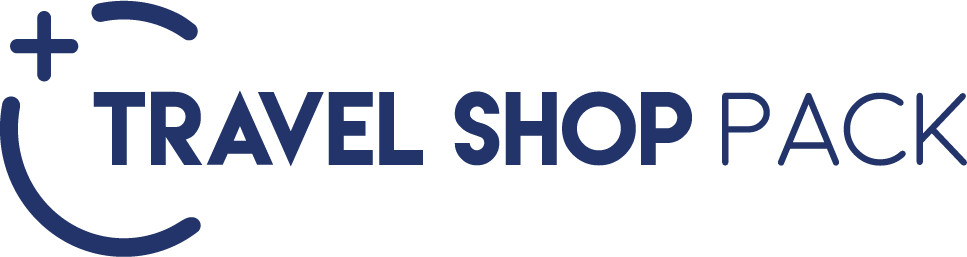 INCLUYE:CENA EN LAS PICHANCHASCHAMULA CON CHAMANPRECIO POR PERSONA: $845.00 MXNHOTELES PREVISTOS O SIMILARESHOTELES PREVISTOS O SIMILARESHOTELES PREVISTOS O SIMILARESCIUDADHOTELCATOAXACACASA CONZATTIPSAN CRISTOBALPLAZA MAGNOLIASPPALENQUEMAYA TULIPANESPCAMPECHEPLAZA CAMPECHEPMERIDAGRAN REAL YUCATANPPRECIO POR PERSONA EN MXN (MINIMO 2 PERSONAS) PRECIO POR PERSONA EN MXN (MINIMO 2 PERSONAS) PRECIO POR PERSONA EN MXN (MINIMO 2 PERSONAS) PRECIO POR PERSONA EN MXN (MINIMO 2 PERSONAS) PRECIO POR PERSONA EN MXN (MINIMO 2 PERSONAS) SERVICIOS TERRESTRES EXCLUSIVAMENTESERVICIOS TERRESTRES EXCLUSIVAMENTESERVICIOS TERRESTRES EXCLUSIVAMENTESERVICIOS TERRESTRES EXCLUSIVAMENTESERVICIOS TERRESTRES EXCLUSIVAMENTEDBLTPLSGLMNRPRIMERA17670170102858015010APLICA SUPLEMENTO EN TEMPORADA ALTA, SEMANA SANTA, PASCUA, VERANO, NAVIDAD, FIN DE AÑO, PUENTES Y DÍAS FESTIVOSAPLICA SUPLEMENTO EN TEMPORADA ALTA, SEMANA SANTA, PASCUA, VERANO, NAVIDAD, FIN DE AÑO, PUENTES Y DÍAS FESTIVOSAPLICA SUPLEMENTO EN TEMPORADA ALTA, SEMANA SANTA, PASCUA, VERANO, NAVIDAD, FIN DE AÑO, PUENTES Y DÍAS FESTIVOSAPLICA SUPLEMENTO EN TEMPORADA ALTA, SEMANA SANTA, PASCUA, VERANO, NAVIDAD, FIN DE AÑO, PUENTES Y DÍAS FESTIVOSAPLICA SUPLEMENTO EN TEMPORADA ALTA, SEMANA SANTA, PASCUA, VERANO, NAVIDAD, FIN DE AÑO, PUENTES Y DÍAS FESTIVOSTARIFAS SUJETAS A CAMBIOS Y A DISPONIBILIDAD LIMITADA SIN PREVIO AVISO TARIFAS SUJETAS A CAMBIOS Y A DISPONIBILIDAD LIMITADA SIN PREVIO AVISO TARIFAS SUJETAS A CAMBIOS Y A DISPONIBILIDAD LIMITADA SIN PREVIO AVISO TARIFAS SUJETAS A CAMBIOS Y A DISPONIBILIDAD LIMITADA SIN PREVIO AVISO TARIFAS SUJETAS A CAMBIOS Y A DISPONIBILIDAD LIMITADA SIN PREVIO AVISO MENOR DE 2 A 10 AÑOS COMPARTIENDO HABITACION CON 2 ADULTOS MENOR DE 2 A 10 AÑOS COMPARTIENDO HABITACION CON 2 ADULTOS MENOR DE 2 A 10 AÑOS COMPARTIENDO HABITACION CON 2 ADULTOS MENOR DE 2 A 10 AÑOS COMPARTIENDO HABITACION CON 2 ADULTOS MENOR DE 2 A 10 AÑOS COMPARTIENDO HABITACION CON 2 ADULTOS VIGENCIA: 31 DE MARZO DE 2021VIGENCIA: 31 DE MARZO DE 2021VIGENCIA: 31 DE MARZO DE 2021VIGENCIA: 31 DE MARZO DE 2021VIGENCIA: 31 DE MARZO DE 2021